July 31, 2019A-2010-2192731AP GAS & ELECTRIC (PA), LLCSANGEETA MOTWANI, 6161 SAVOY DRIVE, SUITE 500HOUSTON, TEXAS 77036Dear Sir/Madam:	On July 23, 2019, the Commission received your Decrease Certificate on behalf of  AP Gas & Electric (PA), LLC.  Under cover of this letter please find the signed copy consenting to the decrease, returned to you per your request.	Should you have any questions pertaining to your filing, please contact our Bureau at 717-772-7777.								Sincerely,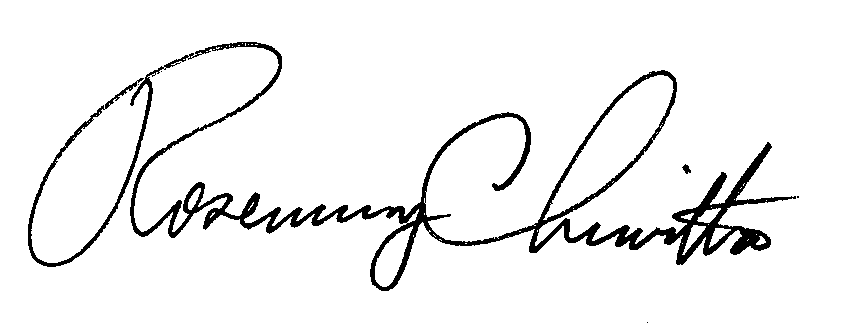 Rosemary ChiavettaSecretaryEnclosureRC: jbs